Directorio de Agencias de PRDirectorio de Municipios de PRDirectorio de Agencias Federales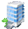 Oficina CentralDirección PostalTeléfonos / FaxHorario de ServicioEdif. Mercantil PlazaAve Ponce de LeónOficina 1000, Piso 10Hato Rey 00918	PO Box 9023351San Juan, PR 00902-3351Tel.: (787) 722-1035Tel Audio Impedido: No DisponibleFax: (787) 945-7639 Lunes a viernes8:30am – 5:00pmEjecutivo:Lcda. Nydia M. Cotto Vives, Presidenta PanelAntonia Laboy Lugo, Directora EjecutivaCerca de:Mercantil PlazaWeb:No Disponible Sombrilla:FEIMapa:Ruta AMA:Parada TU:Sagrado Corazón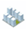 Oficinas de Servicio a través de Puerto RicoOficinas de Servicio a través de Puerto RicoOficinas de Servicio a través de Puerto RicoOficinas de Servicio a través de Puerto RicoDirección Física Dirección PostalTeléfonos / Fax Horario de ServicioN/A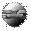 Otros Enlaces